Российская ФедерацияНовгородская областьАДМИНИСТРАЦИЯ ВАЛДАЙСКОГО МУНИЦИПАЛЬНОГО РАЙОНАП О С Т А Н О В Л Е Н И Е08.02.2021 № 169ВалдайО внесении изменений в реестр мест (площадок) накопления твердых коммунальных отходов, расположенных на территории Валдайского городского поселения и схему мест (площадок) накопления твердых коммунальных отходов, расположенных на территории Валдайского городского поселения1. Внести изменения в реестр мест (площадок) накопления твердых коммунальных отходов, расположенных на территории Валдайского городского поселения и схему мест (площадок) накопления твердых коммунальных отходов, расположенных на территории Валдайского городского поселения, утвержденный постановлением Администрации Валдайского муниципального района от 03.02.2020 № 145:1.1. Изложить реестр в прилагаемой редакции (приложение 1);1.2. Изложить схему в прилагаемой редакции (приложение 2).2. Опубликовать постановление в бюллетене «Валдайский Вестник» и разместить на официальном сайте Администрации Валдайского муниципального района в сети «Интернет».Глава муниципального района						Ю.В.СтадэПриложение 1к постановлению Администрациимуниципального районаот 08.02.2021 № 169Реестр мест (площадок) накопления твердых коммунальных отходовПриложение 2к постановлению Администрациимуниципального районаот 08.02.2021 № 169Схема мест (площадок) накоплениятвердых коммунальных отходов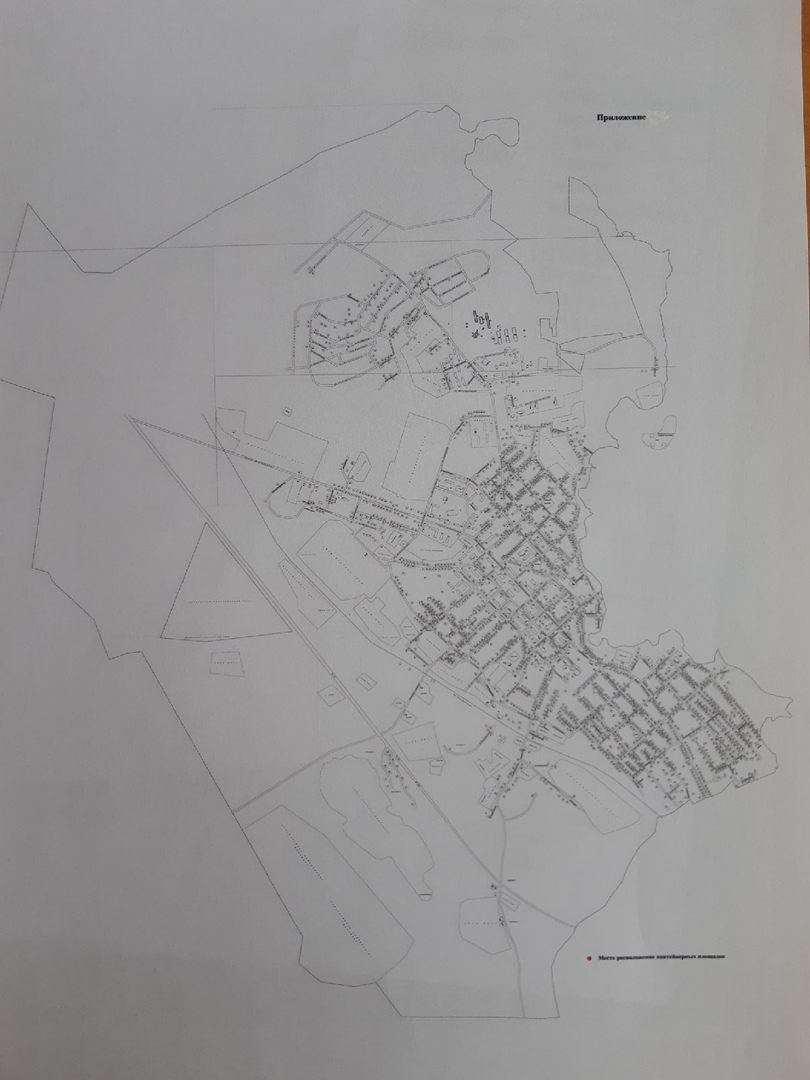 № п/пУлицаДомШиротаДолготаДанные о собственниках местОтветственное лицо, отвечающее за содержаниеОрганизация, оказывающая услугу по вывозу ТКОS площадки (кв.м)Тип подстилающей поверхностиВид площадкиМатериал огражденияКоличество контейнеровОбъемМатериал контейнераСовместное использование с МКДДанные об источниках образования ТКОПланируемое количество установки контейнеров1234567891011121314151617181.Ул. Васильева69а57.98535533.224993Администрация Валдайского муниципального районаООО «Домоуправление»ООО "Экосервис"109бетоноткрытаяметалл21,1пластикдаМКД (пр-к Васильева д.73, д.69а)02.Ул. Васильева8157.98673133.218861Администрация Валдайского муниципального районаАдминистрация Валдайского муниципального районаООО "Экосервис"60бетон--11,1пластикнетМКД (пр-к Васильева д.81)03.Пр.Васильева3057.98370533.239751Администрация Валдайского муниципального районаООО «Транс-Экспресс»ООО "Экосервис"170бетонзакрытаяметалл41,1пластикдаМКД (пр-к Васильева д. 32А, д.28, д.30, д.32, д.16, д.16а,)01234567891011121314151617184.Пр. Васильева2157.98195633.239044Администрация Валдайского муниципального районаООО «Транс-Экспресс»ООО "Экосервис"110бетонзакрытаяметалл21,1пластикдаМКД (пр.Васильева д.21,д.25)05.Ул. Васильева3157.98248833.236158Администрация Валдайского муниципального районаООО «Транс-Экспресс»ООО "Экосервис"130бетоноткрытаякирпич31,1пластикдаМКД (пр. Васильева д.31,д.33) ул.Молодежная д.1А, пр-к Васильева д.37, пр.-к Васильева 34 А06.Ул.Молодежная957.98449033.242148Администрация Валдайского муниципального районаСПК «Объединение»ООО "Экосервис"157бетоноткрытаякирпич41,1пластикдаМКД (ул.Молодежная д.9) ул.Совхозная д.48,д.46, пр.Васильева д.32Б07.Ул.Молодежная757.98570133.243168Администрация Валдайского муниципального районаООО «Транс-Экспресс»ООО "Экосервис"180бетоноткрытаякирпич71,1пластикдаМКД (ул. Молодежная д.7,д.8, д.6,д.5; ул.Ленина д.39, д.39А)08.Ул. Молодежная357.98581533.239745Администрация Валдайского муниципального районаООО «Межмуниципальная служба заказчика»ООО "Экосервис"130бетоноткрытаяметалл31,1пластикдаМКД (ул. Молодежная д.3, д.1, д.10)01234567891011121314151617189.Ул. Студгородок157.99292633.245575Администрация Валдайского муниципального районаООО «Межмуниципальнаяслужба заказчика»ООО "Экосервис"109бетонзакрытаяметалл21,1пластикдаМКД (ул. Студгородок, д.1,д.3ул.Песчаная 8, Механизаторов 5,7)010.Ул.Студгородок (общежитие №1 Валдайского аграрного техникума)957.99103633.251058Администрация Валдайского муниципального районаОАПОУ «Валдайский аграрный техникум»ООО "Экосервис"100бетоноткрытаякирпич20,75металлдаАграрный техникум, общежитие №1, №2)011.Ул. Студгородок1157.99174133.255789Администрация Валдайского муниципального районаАдминистрация Валдайского муниципального районаООО "Экосервис"100грунт--31,1металлнетМКД (ул. Студгородок, д.11)012.Ул. Песчаная2057.99534533.246453Администрация Валдайского муниципального районаООО «Межмуниципальнаяслужба заказчика»ООО "Экосервис"160бетоноткрытаякирпич91,1пластикдаМКД (ул.Песчаная д.20, ул.Механизаторов д.15,д.17,д.16,д.18,д.12,д.11, д.13,д.14, д.22)013.Ул. Песчаная2257.99692533.247225Администрация Валдайского муниципального районаТСЖ «Песчаная - 22»ООО "Экосервис"130бетоноткрытаякирпич31,1пластикнетМКД (ул.Песчаная д.22)012345678910111213141516171814.Ул. Песчаная2657.99722833.244187Администрация Валдайского муниципального районаТСЖ «НАШ ДОМ»ООО "Экосервис"110бетонзакрытаяметалл21,1пластикнетМКД (ул.Песчаная д.26)015.Ул. Песчаная3057.99712033.243247Администрация Валдайского муниципального районаООО «Домоуправление»ООО "Экосервис"121бетоноткрытаяметалл31,1пластикдаМКД (ул.Песчаная д.28,д.30)016.Ул. Песчаная1057.99478933.242796Администрация Валдайского муниципального районаООО «Межмуниципальная служба заказчика»ООО "Экосервис"150бетоноткрытаякирпич31,1пластикнетМКД (ул.Песчаная д.10)017.Ул. Мелиораторов857.99584933.240734Администрация Валдайского муниципального районаООО «Межмуниципальная служба заказчика»ООО "Экосервис"125бетонзакрытаяметалл21,1пластикдаМКД (ул.Мелиораторов д.8, д.4,д.5, д.5а, д.6, д.7, д.9, д.2, д.3)018.Ул. Песчаная1957.99536833.236582Администрация Валдайского муниципального районаООО «Межмуниципальная служба заказчика»ООО "Экосервис"170бетоноткрытаякирпич43 - 0,75;      1 - 1,1металлдаМКД (ул.Песчаная д.19, д.21,д.17,д.15)012345678910111213141516171819.Ул. Речинская357.99376033.237528Администрация Валдайского муниципального районаООО «Межмуниципальная служба заказчика»ООО "Экосервис"142бетонзакрытаяметалл21,1пластикдаМКД (ул.Мелиораторов,д.10,д.11,ул.Реченская д.3)020.Ул. Февральская63Б57.98596733.247719Администрация Валдайского муниципального районаСПК «Объединение»ООО "Экосервис"63грунт--11,1пластикнетМКД (Февральская д.63Б)021.Ул. Победы7057.98273133.244790Администрация Валдайского муниципального районаООО «Межмуниципальная служба заказчика»ООО "Экосервис"167бетоноткрытаяметалл51,1пластикнетМКД (ул.Победы д.70)022.Ул. Ленина5457.98323733.246935Администрация Валдайского муниципального районаООО «Межмуниципальная служба заказчика»ООО "Экосервис"99бетонзакрытаяметалл31,1пластикнетМКД (ул.Ленина д.54)023.Ул. Ленина3057.98386833.248995Администрация Валдайского муниципального районаАдминистрация Валдайского муниципального районаООО "Экосервис"100бетоноткрытаяметалл31,1пластикнетМКД (ул.Ленина д.30)012345678910111213141516171824.Ул. Крупской2257.98311333.252400Администрация Валдайского муниципального районаООО «Межмуниципальная служба заказчика»ООО "Экосервис"92бетон--31,1пластикдаМКД (ул.Ломоносова д.19, ул.Крупской д.22, д.26, д.17а)024.Ул. Лесная10а57.98919233.254853Администрация Валдайского муниципального районаООО «Транс-Экспресс»ООО "Экосервис"92бетон--31,1пластикнетМКД (ул.Лесная д.10а)026.Ул. Крупской1а57.98093533.254017Администрация Валдайского муниципального районаООО «Межмуниципальная служба заказчика»ООО "Экосервис"79грунт--21,1пластикнетМКД (ул.Крупской д.1а)027.Ул.Гагарина1257.98027633.253425Администрация Валдайского муниципального районаАдминистрация Валдайского муниципального районаООО "Экосервис"90бетоноткрытаяметалл31,1пластикнетМКД (ул.Гагарина д.11)028.Ул. Ленина1357.98182133.24842Администрация Валдайского муниципального районаООО «Транс-Экспресс»ООО "Экосервис"160бетонзакрытаяметалл51,1пластикдаМКД (ул.Ленина д.13, д.18а,д.20) МКД (ул. Белова д.40,38, д.34)012345678910111213141516171829.Пр. Комсомольский34/3457.97942433.248983Администрация Валдайского муниципального районаООО «Транс-Экспресс»ООО "Экосервис"120бетонзакрытаяметалл41,1пластикдаМКД (пр.Комсомольский д.50, д.44,д.34/34,) МКД (ул.Гагарина д.30, д26)030.Ул. Васильева957.98150233.241235Администрация Валдайского муниципального районаООО «Транс-Экспресс»ООО "Экосервис"110бетоноткрытаяметалл43-0,75;       1-1,1металлдаМКД (пр.Васильева д.1,д.9), МКД (ул.Победы 82)031.Пр. Комсомольский6157.98052133.244037Администрация Валдайского муниципального районаООО «Межмуниципальная служба заказчика»ООО "Экосервис"80бетонзакрытаяметалл31,1пластикдаМКД (пр.-к Комсомольский д.61) МКД (ул.Труда д.62)032.Ул. Радищева7057.97953233.243533Администрация Валдайского муниципального районаООО «Межмуниципальная служба заказчика»ООО "Экосервис"151бетонзакрытаяметалл51,1пластикдаМКД (ул.Радищева д.70,д.62,д.68) МКД (ул.Труда д.75)033.Ул. Ломоносова88/2757.97865833.241187Администрация Валдайского муниципального районаООО «Транс-Экспресс»ООО "Экосервис"110бетоноткрытаяметалл31,1пластикдаМКД (ул.Ломоносова д.88/27) МКД (ул.Радищева д.29,д.35,д.31,д.31А)012345678910111213141516171834.Ул. Труда5457.97922333.245866Администрация Валдайского муниципального районаООО «Межмуниципальная служба заказчика»ООО "Экосервис"155бетонзакрытаяметалл51,1пластикдаМКД (ул.Труда д.40, д.58/55,д.41,д.40) МКД (пр.Комсомольский д.39,д.51,д.51Б,д.51А)035.Ул. Труда5757.97827233.245748Администрация Валдайского муниципального районаООО «Межмуниципальнаяслужба заказчика»ООО "Экосервис"106бетоноткрытаяметалл31,1пластикдаМКД (ул.Труда д.57, д.36, ул. Радищева д.44, ул.Кирова д.2А,2Б)036.Ул. Гагарина49а57.97421633.242283Администрация Валдайского муниципального районаАдминистрация Валдайского муниципального районаООО "Экосервис"50грунт--10,75металлнетМКД (ул. Гагарина д.49)037.ул. Гагарина2557.97646933.247003Администрация Валдайского муниципального районаООО «Межмуниципальная служба заказчика»ООО "Экосервис"44бетоноткрытаяметалл41,1пластикдаМКД (ул.Радищева д.15А,д.13, д.26, ул. Труда д.41,д.41)038.Ул. Октябрьская20/2157.97708933.249707Администрация Валдайского муниципального районаООО «Межмуниципальная служба заказчика»ООО "Экосервис"96бетонзакрытаяметалл41,1пластикдаМКД (ул.Гагарина д.21, ул.Октябрьская д.20/21, д.12А)012345678910111213141516171839.Ул. К. Маркса9а57.97406233.252840Администрация Валдайского муниципального районаООО «Домоуправление»ООО "Экосервис"178бетонзакрытаяметалл51,1металлдаМКД (ул. К.Маркса д.6, д.5, ул.Труда д.4, д.15, ул.Луначарского д.23/19)040.Ул. Луначарского (ст. кладбище)57.97183233.246799Администрация Валдайского муниципального районаАдминистрация Валдайского муниципального районаООО "Экосервис"70грунт--31,1пластикнет"Церковь Петра и Павла "(кладбище)041.Ул. Железнодорожная1957.96981233.246853Администрация Валдайского муниципального районаООО «Домоуправление»ООО "Экосервис"98грунт--31,1пластикнетМКД (ул.Железнодорожная д.19)042.Пр. Советский1657.97273533.260529Администрация Валдайского муниципального районаАдминистрация Валдайского муниципального районаООО "Экосервис"63грунт--21,1пластикдаМКД (пр.Советский д.20, д.10)043.С. Зимогорье, ул. Заводская257.95767133.273311Администрация Валдайского муниципального районаООО «Домоуправление»ООО "Экосервис"108бетоноткрытаяметалл21,1пластикдаМКД (с.Зимогорье, ул.Заводская д.2, д.4)012345678910111213141516171844.С. Зимогорье, ул. Ветеранов857.95594933.266343Администрация Валдайского муниципального районаООО «Межмуниципальная служба заказчика»ООО "Экосервис"174бетоноткрытаяМеталл41,1пластикда(МКД с. Зимогорье ул.Ветеранов д.4,д.6,д.8,д.1,д.3,д.5,д.7, д.9)045.Ул. Энергетиков2057.96294533.243920Администрация Валдайского муниципального районаООО «Домоуправление»ООО "Экосервис"97грунт--21,1пластикнетМКД (ул.Энергетиков д.20)046.С. Зимогорье16357.95239733.291791Администрация Валдайского муниципального районаСПК «Объединение»ООО "Экосервис"128грунт--31,1пластикнетМКД (с. Зимогорье д.163)047.Ул. Васильева д/с Дельфин32Б57.98433133.238490муниципальное автономное образовательное учреждение "Гимназия г. Валдай"муниципальное автономное образовательное учреждение "Гимназия г. Валдай"ООО "Экосервис"60бетон--10,75металлнетпр.Васильева д.32Б048.Ул. Васильева3757.98348833.235350Магазин ОАО Великолукский мясокомбинатМагазин ОАО Великолукский мясокомбинатООО "Экосервис"80бетонзакрытаяметалл21,1металлнетпр. Васильева д.37012345678910111213141516171849.Ул. Молодежная1257.98582733.241003муниципальное автономное образовательное учреждение "Гимназия г. Валдай"муниципальное автономное образовательное учреждение "Гимназия г. Валдай"ООО "Экосервис"60бетон--10,75металлнетул.Молодежная, д.12050.Ул. Песчаная15а57.99526633.237909ООО "ЭЛЕМЕНТ"ООО "ЭЛЕМЕНТ"ООО "Экосервис"60бетон--11,1металлнетул. Песчаная, д.15а051.Ул. Песчаная1157.994381,33.241293ООО Агроторг пятерочкаООО Агроторг пятерочкаООО "Экосервис"60бетонзакрытаяметалл11,1пластикнетул. Песчаная, д.11052.Ул. Песчаная1257.995732,33.244016муниципальное автономное образовательное учреждение "Гимназия г. Валдай"муниципальное автономное образовательное учреждение "Гимназия г. Валдай"ООО "Экосервис"60бетон--10,75металлнетул. Песчаная, д.12053.Ул. Победы557.98536933.253273ФГБУ "Национальный парк "Налдайский"ФГБУ "Национальный парк "Валдайский"ООО "Экосервис"80бетоноткрытаяметалл21,1пластикнетул. Победы, д.5012345678910111213141516171854.Ул. Победы8457.98106133.242637муниципальное автономное образовательное учреждение " Средняя школа №2 г. Валдай"муниципальное автономное образовательное учреждение " Средняя школа №2 г. Валдай"ООО "Экосервис"60бетоноткрытаяметалл10,75металлнетул. Победы, д.84(д/о Солнышко)055.Ул. Станционная457.96860633.243838Администрация Валдайского муниципального районаООО «Домоуправление»ООО "Экосервис"76грунт--21,1пластикнетМКД (Станционная д.4)056.Ул. Механизаторов11а57.99366933.247671699999955муниципальное автономное образовательное учреждение "Гимназия г. Валдай"муниципальное автономное образовательное учреждение "Гимназия г. ВалдайООО "Экосервис"60бетоноткрытаяметалл10,75металлнетул. Механизаторов, д.11а057.Ул. Молодежная1457.9851739877715733.23918185529487муниципальное автономное образовательное учреждение "Гимназия г. Валдай"муниципальное автономное образовательное учреждение "Гимназия г. ВалдайООО "Экосервис"60бетоноткрытаяметалл10,75пластикнетул. Молодежная, д.14012345678910111213141516171858.Ул. Ломоносова3557.981736891743933.24876370898437муниципальное автономное образовательное учреждение " Средняя школа №2 г. Валдай"муниципальное автономное образовательное учреждение " Средняя школа №2 г. Валдай"ООО "Экосервис"60бетоноткрытаяметалл10,75металлнетул. Ломоносова, д. 35059.Выскодно 21557.96693533.231548Администрация Валдайского муниципального районаСПК «Объединение»ООО "Экосервис"97бетоноткрытаяметалл30,75металлдаМКД (ул. Выскодно 2 д.15, д.14б, д.16а)060.Ул. Молодежная1857.98721333.241474Администрация Валдайского муниципального районаМАУ «ФСЦ»ООО "Экосервис"90бетоноткрытаякирпич30,75металлнетул. Молодежная, д. 18061.Ул. Студгородок9а57.99250933.254212Администрация Валдайского муниципального районаМАУ «ФСЦ»ООО "Экосервис"60бетон--11,1пластикнетул. Студгородок, д.9а062.Ул. Энергетиков757.96750333.249146Администрация Валдайского муниципального районаАдминистрация Валдайского муниципального районаООО "Экосервис"90грунт--18металлдаМКД (ул.Энергетиков д.7, д.6, д.4, д.2, д.4а, д.9, д.3б, д.10,д.110